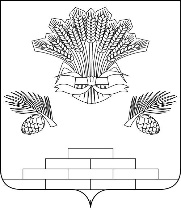 АДМИНИСТРАЦИЯ ЯШКИНСКОГО МУНИЦИПАЛЬНОГО ОКРУГАПОСТАНОВЛЕНИЕ«27» сентября 2022 г. № 975-п Яшкинский муниципальный округО внесении изменений в постановление администрации Яшкинского муниципального округа от 25.02.2022 №142-п «Об утверждении правил размещения и содержания информационных конструкций, порядка согласования и демонтажа информационных конструкций на территории Яшкинского муниципального округа» В соответствии с Федеральным законом от 06.10.2003 №131-ФЗ «Об общих принципах организации местного самоуправления в Российской Федерации», на основании решения Совета народных депутатов Яшкинского муниципального округа от 28.09.2020 №177-р «Об утверждении Правил благоустройства территории Яшкинского муниципального округа», руководствуясь Уставом администрации Яшкинского муниципального округа, администрация Яшкинского муниципального округа постановляет:Внести изменения в постановление администрации Яшкинского муниципального округа от 25.02.2022 №142-п «Об утверждении правил размещения и содержания информационных конструкций, порядка согласования и демонтажа информационных конструкций на территории Яшкинского муниципального округа», а именно:В пункте 4.3.1 фразу «отделом архитектуры и градостроительства Управления жизнеобеспечения и градостроительства администрации Яшкинского муниципального округа» заменить на «отделом архитектуры и градостроительства администрации Яшкинского муниципального округа».Внести изменения в приложение №1 к постановлению администрации Яшкинского муниципального округа от 25.02.2022  №142-п «Правила размещения и содержания информационных конструкций на территории Яшкинского муниципального округа» , а именно: В пункте 2.5.4 фразу «отделом архитектуры и градостроительства УЖиГ администрации Яшкинского муниципального округа» заменить на «отделом архитектуры и градостроительства администрации Яшкинского муниципального округа».Внести изменения в приложение №2 к постановлению администрации Яшкинского муниципального округа от 25.02.2022 №142-п «Порядок согласования информационных конструкций и вывесок на территории Яшкинского муниципального округа», а именно:В пункте 1.4 фразу «осуществляет Управление жизнеобеспечения и градостроительства администрации Яшкинского муниципального округа (далее – УЖиГ)» заменить на «осуществляет отдел архитектуры и градостроительства администрации Яшкинского муниципального округа (далее – отдел)»;В пункте 1.5 фразу «отдел архитектуры и градостроительства УЖиГ администрации Яшкинского муниципального округа» заменить на «отдел архитектуры и градостроительства администрации Яшкинского муниципального округа»;В пункте 2.1 фразу «с отделом архитектуры и градостроительства УЖиГ администрации Яшкинского муниципального округа» заменить на «с отделом архитектуры и градостроительства администрации Яшкинского муниципального округа»;В пункте 2.5 фразу «в отдел архитектуры и градостроительства УЖиГ администрации Яшкинского муниципального округа» заменить на «в отдел архитектуры и градостроительства администрации Яшкинского муниципального округа»;В пункте 2.7 фразу «Отдел по вопросам архитектуры и градостроительства УЖиГ администрации Яшкинского муниципального округа» заменить на «Отдел архитектуры и градостроительства администрации Яшкинскогом муниципального округа»;В пункте 2.7 фразу «в службу по вопросам архитектуры и градостроительства УЖиГ администрации Яшкинского муниципального округа» заменить на «в отдел архитектуры и градостроительства администрации Яшкинского муниципального округа»;В пункте 2.8 фразу «Отдел архитектуры и градостроительства УЖиГ администрации Яшкинского муниципального округа» заменить на «Отдел архитектуры и градостроительства администрации Яшкинского муниципального округа»;В пункте 2.9 фразу «служба по вопросам архитектуры и градостроительства УЖиГ администрации Яшкинского муниципального округа» заменить на «отдел архитектуры и градостроительства администрации Яшкинского муниципального округа»;В пункте 2.10  фразу «в отделе архитектуры и градостроительства УЖиГ администрации Яшкинского муниципального округа» заменить на «в отделе архитектуры и градостроительства администрации Яшкинского муниципального округа»;В пункте 2.11 фразу «отдел архитектуры и градостроительства УЖиГ администрации Яшкинского муниципального округа» заменить на «отдел архитектуры и градостроительства администрации Яшкинского муниципального округа»;В пункте 2.12  фразу «в отделе архитектуры и градостроительства УЖиГ администрации Яшкинского муниципального округа» заменить на «в отделе архитектуры и градостроительства администрации Яшкинского муниципального округа»;В пункте 2.14 фразу «служба по вопросам архитектуры и градостроительства УЖиГ администрации Яшкинского муниципального округа» заменить на «отдел архитектуры и градостроительства администрации Яшкинского муниципального округа».Приложение №1 к Порядку согласования информационных конструкций и вывесок на территории Яшкинского муниципального округа изложить в новой редакции: «Приложение № 1к Порядку согласования информационных конструкций и вывесок на территории Яшкинского муниципального округа                                        В  отдел архитектуры иградостроительства администрации                                Яшкинского муниципального округа                                         от _______________________________                                         __________________________________                                         __________________________________                                                                              (наименование организации, юридический адрес, реквизиты (ИНН, ОГРН) - для юридических лиц;   Ф.И.О., данные документа, удостоверяющего личность, место жительства - для физических лиц,телефон, факс, адрес электронной почты, указываются  по желанию заявителя)Заявлениео согласовании информационной конструкцииПрошу согласовать информационную конструкцию на__________________________________________________________________,           (здание, сооружение, нестационарный торговый объект)расположенного по адресу:    __________________________________________________________________.собственники здания (сооружения)_____________________________________________________тип информационной конструкции ____________________________________________________основные характеристики (формат, размеры и др) ______________________________________________содержание __________________________________________________________________________применяемые материалы ______________________________________________________________К заявлению прилагаются:1._________________________________________________________________2._________________________________________________________________3._________________________________________________________________4._________________________________________________________________Дата ____________  _____________________  _________________________________        (подпись заявителя)                            (расшифровка подписи)Дата регистрации заявления «___»__________ 20__ г.___________________________________Ф.И.О. подпись должностного лица, принявшего заявление          »Приложение №2 к Порядку согласования информационных конструкций и вывесок на территории Яшкинского муниципального округа изложить в новой редакции: «Приложение № 2к Порядку согласования информационных конструкций и вывесок на территории Яшкинского муниципального округа                                Кому ______________________________________                                     (фамилия, имя, отчество - для граждан,                                     ______________________________________                                     полное наименование организации -                                     ______________________________________                                     для юридических лиц,                                     ______________________________________                                     его почтовый индекс и адрес)Решение о согласованииинформационных конструкций ивывесок на территорииЯшкинского муниципального округаОтдел архитектуры и градостроительства администрации Яшкинского муниципального округа согласовывает информационную конструкцию________________________________________________________________________________________________________________________________,(световой - простой короб, световой - фигурный короб, фасадная информационная конструкция на подложке, фасадная информационная конструкция без подложке)расположенную по адресу: __________________________________________________________________на основании архитектурного решения ____________________________________________________________________________________________________________________________________Выдано на срок: 1 год до "___"____________ 20__ г.Пролонгация до: "___"____________ 20__ г.                до: "___"____________ 20__ г.                до: "___"____________ 20__ г.                до: "___"____________ 20__ г.                                                «___»______________ 20___ г.»Приложение №5 к Порядку согласования информационных конструкций и вывесок на территории Яшкинского муниципального округа изложить в новой редакции: «Приложение № 5к Порядку согласования информационных конструкций и вывесок на территории Яшкинского муниципального округаОбразец заявления о согласии на обработку персональных данныхНачальнику отдела архитектуры и градостроительства администрацииЯшкинского муниципального округа________________________________Заявитель: (для граждан и индивидуальныхпредпринимателей) _______________________(ФИО)проживающий: ____________________________имеющий _________________________________(документ, удостоверяющий личность)________________________________________,(контактные телефоны, эл. почта)для юридических лиц _____________________(наименование)_________________________________________(место нахождения)в лице ___________________________________________________________________________(ФИО, должность представителя, документы,удостоверяющие личность представителя и егополномочия________________________________________(контактные телефоны)Заявлениео согласие на обработку персональных данныхЯ,_________________________________________________________________,(ФИО лица, которое дает согласие)даю согласие отделу архитектуры и градостроительства администрации Яшкинского муниципального округа на обработку персональных данных ________________________________________________________________________________________________________________________________________(ФИО лица, на которое дается согласие)в целях оказания муниципальной услуги__________________________________________________________________, а также в соответствии со статьей 9 Федерального закона от 27 июля 2006 года № 152-ФЗ «О персональных данных» с использованием средств автоматизации и без использования таких средств, а именно:- фамилия, имя, отчество (при наличии), пол, дата и место рождения, гражданство; адрес регистрации и фактического проживания; адрес электронной почты (E-mail); паспорт (серия, номер, кем и когда выдан); контактный номер телефона; документ, удостоверяющий личность (вид документа, серия, номер, дата выдачи, гражданство, место рождения); идентификационный номер налогоплательщика.Обработка вышеуказанных персональных данных будет осуществляться путем сбора, систематизации, накопления, хранения, уточнения (изменения, обновления), использования, уничтожения, передачи.Согласие вступает в силу со дня его подписания и действует до достижения целей обработки.Согласие может быть отозвано мною в любое время на основании моего письменного заявления.____________________ _________ «__» _________20__г.                            »Фамилия, И.О.                             (подпись)Приложение №6 к Порядку согласования информационных конструкций и вывесок на территории Яшкинского муниципального округа изложить в новой редакции: «Приложение № 6к Порядку согласования информационных конструкций и вывесок на территории Яшкинского муниципального округаОбразец заявления о согласии на обработку персональных данных лиц, не являющихся заявителямиНачальнику отдела архитектуры и градостроительства администрацииЯшкинского муниципального округа________________________________Заявитель: (для граждан и индивидуальныхпредпринимателей) _______________________(ФИО)проживающий: ____________________________имеющий _________________________________(документ, удостоверяющий личность)________________________________________,(контактные телефоны, эл. почта)для юридических лиц _____________________(наименование)_________________________________________(место нахождения)в лице __________________________________(ФИО, должность представителя, документы,удостоверяющие личность представителя и егополномочия________________________________________(контактные телефоны)ЗАЯВЛЕНИЕо согласии на обработку персональных данныхлиц, не являющихся заявителямиЯ, __________________________________________________________________(Ф.И.О. полностью (отчество указывается при наличии))паспорт: серия ___________ номер _________________________ дата выдачи:«________»______________________20______г.кем выдан________________________________________________________________________ (реквизиты доверенности, документа, подтверждающего полномочия законного представителя)(на) на обработку моих персональных данных отделом архитектуры и градостроителства администрации Яшкинского муниципального округа, иными органами и организациями с целью ___________________________________________________________(указывается наименование муниципальной услуги, для получения которой подается заявление) в следующем объеме:1. фамилия, имя, отчество (при наличии);2. дата рождения;3. адрес места жительства;4. серия, номер и дата выдачи паспорта, наименование выдавшего паспорт органа (иного документа,удостоверяющего личность);5. реквизиты документа, дающего право на получение муниципальной услуги6. номер страхового свидетельства государственного пенсионного страхования (СНИЛС);7. идентификационный номер налогоплательщика (ИНН);8. иные сведения, имеющиеся в документах, находящихся в личном (учетном) деле.Обработка персональных данных включает в себя: сбор, систематизацию, накопление, хранение, уточнение (обновление, изменение), использование, распространение (в том числе передачу), обезличивание, блокирование, уничтожение и любые другие действия с персональными данными в электронном и бумажном виде с учетом соблюдения законов и иных нормативных правовых актов.Я также даю согласие на проверку достоверности и полноты представленных мною персональных данных, в том числе с участием третьей стороны и подтверждаю, что, давая такое согласие, я действую своей волей и в своих интересах.Срок действия моего согласия считать с момента подписания данного заявления на срок: бессрочно.Заявление может быть отозвано в случаях, предусмотренных Федеральным законом от 27.07.2006 г. № 152-ФЗ «О персональных данных» посредством направления мною письменного уведомления в отдел архитектуры и градостроительства администрации Яшкинского муниципального округа не менее чем за один месяц до момента отзыва согласия.«_»_______20___г.  _______________/_________________________/                                                            подпись                              расшифровка подписиПринял: «__»______20___г. _____________                         ______________ / _____________/  должность специалиста                       подпись                   расшифровка подписи »Обнародовать настоящее постановление на стендах, размещенных в здании администрации Яшкинского муниципального округа и территориальных управлений, входящих в состав муниципального казенного учреждения «Комитет по благоустройству администрации Яшкинского муниципального округа» и разместить на официальном сайте администрации Яшкинского муниципального округа в информационно-телекоммуникационной сети «Интернет».Контроль за исполнением настоящего постановления возложить на заместителя главы Яшкинского муниципального округа по строительству и агропромышленному комплексу Л.Р. Юсупова.Настоящее постановление вступает в силу после его официального обнародования.Глава Яшкинского муниципального округа                                                           Е.М. Курапов(должность уполномоченного лица уполномоченного на выдачу разрешений на строительство федерального органа исполнительной власти, органа исполнительной власти субъекта Российской Федерации, органа местного самоуправления)М.П.(подпись)(расшифровка подписи)